CURRICULUM VITAE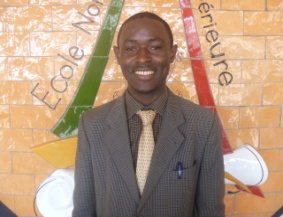 HIGH SCHOOL2010-2011                 THE UNIVERSITY OF YAOUNDÉ I, DEPARTMENT OF GERMANIC LANGUAGES, LITERATURES AND CIVILISATIONS                                                                            MASTER I in linguistics (German)    2007-2010                     THE UNIVERSITY OF DSCHANG, DEPARTMENT OF FOREIGN AND APPLEID LANGUAGES                                                 BACHELORS DEGREE IN ARTS (French-English-German)                                                                        °  Linguistics (translation theories, techniques etc., grammar, semantics, stylistics, pragmatics etc)                                                                         ° Literature (French, English and German literature, prose, poetry, drama etc.)                                                                        ° Civilization (Daily facts in Germany, France and England)TRAINING COLLEGE     2012-2014             HIGHER TEACHER’S TRAINING COLLEGE OF THE UNIVERSITY OF YAOUNDE I			DIPES II (SECONDARY HIGH SCHOOLS TEACHER’S DIPLOMA GRADE II)                                                                        °  Linguistics (translation theories, techniques etc., grammar, semantics, stylistics, pragmatics etc)                                                                         ° Literature (German literature, prose, poetry, drama etc.)                                                                        ° Civilization (Daily facts in Germany, France and England)		                                 ° Educational sciences (Pedagogy, psychology, didactics etc.)ACTUAL OCCUPATIONS      SINCE 2012        Contact person at K O BUSINESS CENTER SARL, (an enterprise situated in                                              Cameroon distributing medical equipment and devices in wholesale and retail price),                                              Situated at: Rond point express, first floor of the SÉDUCTION PRESSING Building                                              , contact: kobusinesscenter@yahoo.fr ,   phone number: +237 99837051, PO BOX: 31607	                                                   -Translation of e-mails and administrative files from English into French and vice-versa 	                                                   -Communication with purveyors and business partners (China, Europe, Cameroon)                                                       	                -etc. SINCE 2012     FREELANCE TRANSLATOR AND TOURISTS GUIDE (Translation using TRADOS, Ms OFFICE, NITRO PDF etc.)SINCE 2015     GRADE II (PLEG) GERMAN LANGUAGE TEACHER AT BAFOU HIGH SCHOOL (Cameroon, Menoua division)RECENT CREDENTIALS       VISION360 GLOBALIZATION SERVICES Pvt Ltd. No. 10, 1st Main, 4th Cross, HM T                                   Main Road, Email:deepak@vision360globalization.com, INDIA)          ALL LOCATRANS, "Your Multilingual Service Provider",                                   *Mob: 00201001932718*, www.alllocatrans.com, DUBAI        SOMYA  TRANSLATORS Pvt  Ltd. Plot No. A-52, 2nd Floor, Main Market Pandav Nagar|Delhi-110092,                                        Phone : 91-11-22486881, 91-11-43061918|Fax : 91-11-43061917, Mob no : +91 7838947099SERVICES OFFERED & DOMAINSServices offered:   TRANSLATION, PROOFREADING, REVIEWDomains:   User manuals, Legal, Website, software, Medical device, IT ...general.